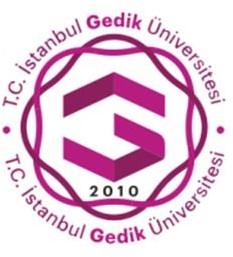                            T.C.İSTANBUL GEDİK UNIVERSITY   THE INSTITUTE OF GRADUATE STUDIES  SUPERVISOR APPROVAL FORMDate	: …/…/20…Student Name and Surname	:Signature	:Student ID	:Program	:Level of Program	:Term Project / Thesis Supervisor Name Surname	:Signature	:President of the Main Branches of Science Name Surname	:Signature	:Number of Ongoing Consultations of the Proposed Supervisor(Except for Master without Thesis)Master                 Doctorate                      Total with Thesis                               		Number of Completed Thesis of Proposed Supervisor(Except for Master without Thesis)Master                 Doctorate                      Total with Thesis                               Lessons Conducted by the Proposed SupervisorState* To have taught at least two semesters at undergraduate level.Yes	No	** To have taught at least four semesters at undergraduate level.Yes	No	** To have taught in the master's program for at least two semesters.Yes	No	